First Round ScoresFirst Round Standings (Group Stages)(Goals Differential  is the first Tie-Breaker, Goals Scored the second, while Head-to-Head is the third)(Winners of each Group plus the 4 best 2nd Place teams advance to the next round.  + Advance to the next stage of the Robledo Cup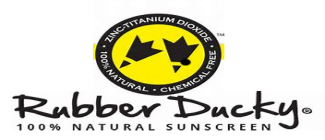 Presented by:      ROBLEDO CUP 1ST ROUND - Winners from each group + the four best 2nd Places advance to next Round.ROBLEDO CUP 1ST ROUND - Winners from each group + the four best 2nd Places advance to next Round.ROBLEDO CUP 1ST ROUND - Winners from each group + the four best 2nd Places advance to next Round.ROBLEDO CUP 1ST ROUND - Winners from each group + the four best 2nd Places advance to next Round.ROBLEDO CUP 1ST ROUND - Winners from each group + the four best 2nd Places advance to next Round.GROUP AGROUP BGROUP CGROUP DGROUP EARMED FORCESWAIPIO FCPCS AMZBULLS JUNIORSFC DYNAMOAFC HONOLULUVAIETE OPENSTOKED FCKAHEKILIKAMIKAZELANIKAI THURSDAYHAWAII 808 SCUNDERTOW FTMILILANI FUSIONFAYSOKBAY FCATHLETA FCOAHU UNITEDMILILANI TOWN FCBOCA WESTAll 2nd Round games will be single elimination. The Quarterfinals and the Semifinals will be played in a home and away series, with aggregate score to determine who advances. In the event that a game finishes tied at the end of regulation time, the teams will proceed directly to a PK shoot-out to determine who advances. The Championship game will be played as a single game. In the event of a tie during the Championship game,  the game will proceed to two (2) 10 min over time periods, followed by a PK shoot-out if still tied.All 2nd Round games will be single elimination. The Quarterfinals and the Semifinals will be played in a home and away series, with aggregate score to determine who advances. In the event that a game finishes tied at the end of regulation time, the teams will proceed directly to a PK shoot-out to determine who advances. The Championship game will be played as a single game. In the event of a tie during the Championship game,  the game will proceed to two (2) 10 min over time periods, followed by a PK shoot-out if still tied.All 2nd Round games will be single elimination. The Quarterfinals and the Semifinals will be played in a home and away series, with aggregate score to determine who advances. In the event that a game finishes tied at the end of regulation time, the teams will proceed directly to a PK shoot-out to determine who advances. The Championship game will be played as a single game. In the event of a tie during the Championship game,  the game will proceed to two (2) 10 min over time periods, followed by a PK shoot-out if still tied.All 2nd Round games will be single elimination. The Quarterfinals and the Semifinals will be played in a home and away series, with aggregate score to determine who advances. In the event that a game finishes tied at the end of regulation time, the teams will proceed directly to a PK shoot-out to determine who advances. The Championship game will be played as a single game. In the event of a tie during the Championship game,  the game will proceed to two (2) 10 min over time periods, followed by a PK shoot-out if still tied.All 2nd Round games will be single elimination. The Quarterfinals and the Semifinals will be played in a home and away series, with aggregate score to determine who advances. In the event that a game finishes tied at the end of regulation time, the teams will proceed directly to a PK shoot-out to determine who advances. The Championship game will be played as a single game. In the event of a tie during the Championship game,  the game will proceed to two (2) 10 min over time periods, followed by a PK shoot-out if still tied.SECOND ROUNDTHIRD ROUNDSEMI-FINALSCHAMPIONSHIPCHAMPION($50)($100)($150)($250)#1  RUSH LATIN HFC  4(game A)4th-2nd - Mililani FUSION 0A  RUSH LATIN  2, 2 (4)(game A)4th-2nd - Mililani FUSION 0(game I)B  WAIPIO FC  2, 1 (3)(game I)B  WAIPIO FC  2, 1 (3)I  RUSH LATIN  2, 1A - ARMED FORCES  1(game I)B  WAIPIO FC  2, 1 (3)(game M)J  LANIKAI TUES.  3, (game B)1B - WAIPIO FC  2(game I)B  WAIPIO FC  2, 1 (3)(game M)J  LANIKAI TUES.  3, (game B)1B - WAIPIO FC  2(game M)J  LANIKAI TUES.  3, (game M)J  LANIKAI TUES.  3, M#5  DAWGS FC  6(game M)J  LANIKAI TUES.  3, (game O)N  PARADISE SC(game C)1E -  KAMIKAZE  0C  DAWGS FC  0, 1 (1)(game M)J  LANIKAI TUES.  3, (game O)N  PARADISE SC(game C)1E -  KAMIKAZE  0(game J)D  LANIKAI TUES.  4, 2 (6)(game M)J  LANIKAI TUES.  3, (game O)N  PARADISE SC(game J)D  LANIKAI TUES.  4, 2 (6)(game M)J  LANIKAI TUES.  3, (game O)N  PARADISE SC#4  LANIKAI TUESDAY  3(game J)D  LANIKAI TUES.  4, 2 (6)(game O)N  PARADISE SC(game D)1st -2nd  VAIETE SC  0(game J)D  LANIKAI TUES.  4, 2 (6)(game O)N  PARADISE SC(game D)1st -2nd  VAIETE SC  0(game O)N  PARADISE SC(game O)N  PARADISE SCO#2  PARADISE SC  5(game O)N  PARADISE SC(game E)3rd-2nd - AFC HONOLULU 0E  PARADISE SC 8, 5 (13)(game O)N  PARADISE SC(game E)3rd-2nd - AFC HONOLULU 0(game K)F INTERNATIONAL 0,1 (1) (game O)N  PARADISE SC(game K)F INTERNATIONAL 0,1 (1) K  PARADISE SC  4, 6 (10)(game O)N  PARADISE SC#7  INTERNATIONAL 1 (4)(game K)F INTERNATIONAL 0,1 (1) (game N)L  HSC BULLS  0, 3 (3)(game O)N  PARADISE SC(game F)1C - PSC AMZ  1 (3)(game K)F INTERNATIONAL 0,1 (1) (game N)L  HSC BULLS  0, 3 (3)(game O)N  PARADISE SC(game F)1C - PSC AMZ  1 (3)(game N)L  HSC BULLS  0, 3 (3)(game O)N  PARADISE SC(game N)L  HSC BULLS  0, 3 (3)(game O)N  PARADISE SC#6  HAWAII RUSH  0(game N)L  HSC BULLS  0, 3 (3)(game G)1D -  BULLS Jrs.  3 (f)G  BULLS Jrs.  2, 3  (5)(game N)L  HSC BULLS  0, 3 (3)(game G)1D -  BULLS Jrs.  3 (f)(game L)H  HSC BULLS  5,  11 (16)(game N)L  HSC BULLS  0, 3 (3)(game L)H  HSC BULLS  5,  11 (16)(game N)L  HSC BULLS  0, 3 (3)#3  HSC BULLS  1(game L)H  HSC BULLS  5,  11 (16)(game H)2nd-2nd - UNDERTOW FT 0(game L)H  HSC BULLS  5,  11 (16)(game H)2nd-2nd - UNDERTOW FT 0Week 1 (Robledo Cup)Week 2 (Robledo Cup)Week 3 (Robledo Cup)ARMED FORCES  4  -  LANIKAI Thurs  0  (CUP A)KBAY FC  1  -  AFC HONOLULU  3  (CUP A)WAIPIO FC  3  -  HAWAII 808 SC  1   (CUP B)ATHLETA FC  0  -  VAIETE SC  5   (CUP B) PSC AMZ  2  -  UNDERTOW FT  0  (CUP C)OAHU UTD  0  -  STOKED FC  2   (CUP C)MILILANI TOWN  0  -  KAHEKILI  1   (CUP D)BULLS Jrs  5  -  MILILANI FUSION  3   (CUP D)BOCA WEST  0  -  KAMIKAZE  5  (CUP E)FC DYNAMO  0  -  FAYSO  3  (f)   (CUP E)ARMED FORCES  1  -  KBAY FC  0  (CUP A)LANIKAI Thursday  1 - AFC Honolulu  4  (CUP A)HAWAII 808 SC  1  -  VAIETE SC  4   (CUP B)WAIPIO FC  10  -  ATHLETA FC  0   (CUP B) UNDERTOW FT  2  -  STOKED FC  0   (CUP C)PSC AMZ  5  -  OAHU UTD  0   (CUP C)MILILANI FUSION  6  -  KAHEKILI  3   (CUP D)BULLS Jrs  4  -  MILILANI TOWN  2   (CUP D)FC DYNAMO  6  -  BOCA WEST  3   (CUP E)FAYSO  0  -  KAMIKAZE  2   (CUP E)KBAY FC  2  -  LANIKAI THURSDAY  3  (CUP A)AFC Honolulu  0  -  ARMED FORCES  2  (CUP A)VAIETE SC  0  -  WAIPIO FC  3   (CUP B)ATHLETA FC  1  -  HAWAII 808 SC  4   (CUP B)OAHU UTD  2  -  UNDERTOW FT  5  (CUP C)STOKED FC  1  -  PSC AMZ  2   (CUP C)Mililani TOWN  4 -  Mililani FUSION  4   (CUP D) KAHEKILI  0  -  BULLS Jrs  6   (CUP D)KAMIKAZE  3  -  FC DYNAMO  2   (CUP E) BOCA WEST  2  -  FAYSO  1   (CUP E)Group AGroup AGroup AGroup AGroup AGroup AGroup AGroup AGroup ATEAMGPWLTGFGA+/-Points+ ARMED FORCES HI FC33007079+ AFC HONOLULU32107436LANIKAI THURSDAY FC3120410-61K-BAY FC303037-40Group BGroup BGroup BGroup BGroup BGroup BGroup BGroup BGroup BTEAMGPWLTGFGA+/-Points+ WAIPIO FC3300161159+ VAIETE SC32109456HAWAII 808 SC312068-23ATHLETA FC3030119-180Group CGroup CGroup CGroup CGroup CGroup CGroup CGroup CGroup CTEAMGPWLTGFGA+/-Points+ PSC AMZ33009279+ UNDERTOW FT 32108446STOKED FC 312034-13OAHU UNITED SC3030212-100Group DGroup DGroup DGroup DGroup DGroup DGroup DGroup DGroup DTEAMGPWLTGFGA+/-Points+ BULLS JUNIORS3300155109+ MILILANI FUSION3111131214KAHEKILI SC3120412-83MILILANI TOWN FC302169-31Group EGroup EGroup EGroup EGroup EGroup EGroup EGroup EGroup ETEAMGPWLTGFGA+/-Points+ KAMIKAZE330010889FAYSO31204403FC DYNAMO 312089-13BOCA WEST3120512-73SECOND ROUNDSECOND ROUNDSECOND ROUNDSECOND ROUNDSECOND ROUNDSECOND ROUNDSECOND ROUNDGAMES  ASCOREPKsGAMES  BSCOREPKs#1  RUSH LATIN HFC4-#1A  ARMED FORCES HFC1-4th 2nd  MILILANI FUSION0-#1B  WAIPIO FC2-GAMES  CSCOREPKsGAMES  DSCOREPKs#5  DAWGS FC6-#4  LANIKAI TUESDAY FC3-#1E  KAMIKAZE0-1st 2nd  VAIETE SC0-GAMES  ESCOREPKsGAMES  FSCOREPKs#2  PARADISE SC5-#7  INTERNATIONAL143rd 2nd AFC HONOLULU0-#1C  PSC AMZ13GAMES  GSCOREPKsGAMES  HSCOREPKs#6  HAWAII RUSH-#3  HSC BULLS1-#1D  BULLS JUNIORS-2nd 2nd UNDERTOW FT0-THIRD ROUNDTHIRD ROUNDTHIRD ROUNDTHIRD ROUNDTHIRD ROUNDTHIRD ROUNDTHIRD ROUNDTHIRD ROUNDTHIRD ROUNDGAMES  ISCORESCOREAGRGAMES  JSCORESCOREAGR(winner A) RUSH LATIN HFC224(winner C) DAWGS FC011(winner B) WAIPIO FC213(winner D) LANIKAI TUESDAY FC426GAMES  KSCORESCOREAGRGAMES  LSCORESCOREAGR(winner E) PARADISE SC8513(winner G) BULLS JUNIORS235(winner F) INTERNATIONAL011(winner H) HSC BULLS51116SEMIFINALSSEMIFINALSSEMIFINALSSEMIFINALSSEMIFINALSSEMIFINALSSEMIFINALSSEMIFINALSSEMIFINALSGAME  MSCORESCOREAGRGAME  NSCORESCOREAGR(winner I) RUSH LATIN HFC2--(winner K) PARADISE SC4610(winner J) LANIKAI TUESDAY FC3--(winner L) HSC BULLS033CHAMPIONSHIPCHAMPIONSHIPCHAMPIONSHIPGAME  OSCOREPK Shoot-Out(winner M) --(winner N)  PARADISE SC--